§1692.  Transfer of shares and membership; withdrawalIf a member desires to withdraw from the association or dispose of any or all of his holdings, the directors shall have the power to purchase such holdings by paying him the par value of any or all of the holdings offered. The directors shall then reissue or cancel the same. A vote of the majority of the members voting at a regular or special meeting may order the directors to exercise this power to purchase.If the association fails, within 60 days of the original offer, to purchase all or any part of the holdings offered, the member may dispose of the unpurchased interest elsewhere, subject to the approval of the transferee by a majority vote of the directors. Any would-be transferee not approved by the directors may appeal to the members at their first regular or special meeting thereafter, and the action of the meeting shall be final. If such transferee is not approved, the directors shall exercise their power to purchase, if and when such purchase can be made without jeopardizing the solvency of the association.The State of Maine claims a copyright in its codified statutes. If you intend to republish this material, we require that you include the following disclaimer in your publication:All copyrights and other rights to statutory text are reserved by the State of Maine. The text included in this publication reflects changes made through the First Regular and First Special Session of the 131st Maine Legislature and is current through November 1. 2023
                    . The text is subject to change without notice. It is a version that has not been officially certified by the Secretary of State. Refer to the Maine Revised Statutes Annotated and supplements for certified text.
                The Office of the Revisor of Statutes also requests that you send us one copy of any statutory publication you may produce. Our goal is not to restrict publishing activity, but to keep track of who is publishing what, to identify any needless duplication and to preserve the State's copyright rights.PLEASE NOTE: The Revisor's Office cannot perform research for or provide legal advice or interpretation of Maine law to the public. If you need legal assistance, please contact a qualified attorney.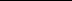 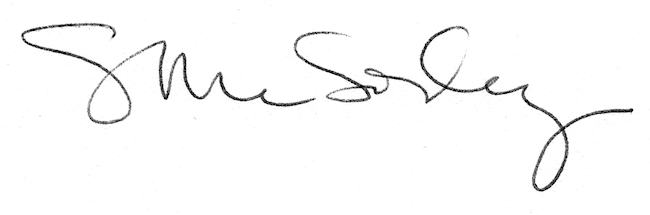 